Agency overviewOur vision is to create thriving environments, communities and economies for the people of New South Wales. We focus on some of the biggest issues facing our state. We deliver sustainable water resource and environment management, secure our energy supply, oversee our planning system, maximise community benefit from government land and property, and create the conditions for a prosperous state. We strive to be a high-performing, world-class public service organisation that celebrates and reflects the full diversity of the community we serve and seeks to embed Aboriginal cultural awareness and knowledge throughout the department.Greater Sydney Parklands is a NSW government city-wide agency created to become Sydney’s leading urban parks advocate.  In partnership with communities, state and federal government agencies, and local councils, it will plan for and expand great open spaces and parklands and champion the NSW Government’s new 50 Year Vision for Sydney’s Open Space and Parklands.Greater Sydney Parklands currently brings together in a combined administration three independent Parks agencies and Trusts: the Centennial Park and Moore Park Trust, Parramatta Park Trust, and Western Sydney Parklands Trust, as well as the parklands of Callan Park and Fernhill Estate.
Primary purpose of the roleEngage and develop benevolent funding sources to support Greater Sydney Parkland’s (GSP’s) recurrent programs and capital projects enabling the GSP to better position itself as an international leader in horticulture, conservation, community education and public outreach and support the growth of Centennial Parklands Foundation, its fundraising channels and resulting policy and process. The role is also responsible for the development and stewardship of a portfolio of major philanthropic donors and stakeholders and delivery of outstanding donor cultivation and stewardship.Key accountabilities  Develop and implement community fundraising and major giving strategies to generate significant revenue and support for the GSP through channels including; donations from individuals, trusts and foundations, bequests, grants and events. In collaboration with the Head of Fundraising & Development manage the administration, direction and reporting for the Centennial Parklands Foundation and oversee fundraising activities on their behalf. Manage and develop a portfolio of major donors to support priority recurrent and capital projects, providing the full cycle of philanthropic support from prospect identification, qualification, cultivation, solicitation and stewardship for existing and new philanthropic leads.Develop and implement strategic gift solicitation programs, fundraising events and marketing and communication campaigns, including website and social media, electronic and printed communications materials, to strengthen donor relationships and achieve fundraising objectives on time and within budget.Research and produce grant applications and acquit successful applications in a timely and accurate manner consistent with grant procedures and processes.Manage and motivate a fundraising officer, collaborate with Community Engagement & Partnerships team and other GSP directorates, and represent GSP on committees, working parties and related forums to actively build a greater understanding of the work of GSP.Implement and maintain appropriate systems of financial and administrative control to ensure financial and legal governance with regard to philanthropic funding is clear and documented, and processes are in place to ensure compliance requirements are met.Undertake detailed analysis for reporting on the effectiveness of fundraising initiatives and campaigns for the GSP Executive and Board, and Foundation Board. Key challenges Ensuring donor relationships are nurtured and appropriate levels of stewardship are achieved to cultivate support in an extremely competitive environment whilst exercising the highest levels of discretion, integrity and professionalism.Developing new and innovative program strategies, that keep up to date with any changes in legislation, regulatory procedures, best practice and industry standards in relation to major gift fundraising. Managing and prioritising multiple internal and external stakeholder interests, expectations and timelines.Key relationshipsRole dimensionsDecision makingThe role operates with a high level autonomy and is accountable for the delivery of work assignments and projects on time, within budget and to expectations in terms of quality, deliverables and outcomes.  The role refers to the Head of Fundraising and Development for decisions on more complex issues that require significant change to strategic approach, that are likely to escalate, cause undue risk, create substantial precedent or are outside of delegation limits.Reporting lineThis role reports to the Head of Fundraising and Development Manager.Direct reportsOneBudget/ExpenditureThe role acts within the financial and HR delegated authorities, approval levels and budgets.Key knowledge and experienceExperience in developing successful relationships with philanthropic donors including soliciting gifts, supporting cultivation and stewardship.Experience in developing and implementing annual giving fundraising strategies and/or major or capital giving programs.Current knowledge of fundraising principles and guidelines, relevant legislation and ethical standards.Essential requirementsExperience in fundraising with a proven track record of securing benevolent support from individuals.Knowledge of the development and use of systems to support fundraising activity. Ability to work after hours, including weekends, as required.Satisfactory criminal history check is required.Current Australian Drivers LicenceCapabilities for the roleThe NSW public sector capability framework describes the capabilities (knowledge, skills and abilities) needed to perform a role. There are four main groups of capabilities: personal attributes, relationships, results and business enablers, with a fifth people management group of capabilities for roles with managerial responsibilities. These groups, combined with capabilities drawn from occupation-specific capability sets where relevant, work together to provide an understanding of the capabilities needed for the role.The capabilities are separated into focus capabilities and complementary capabilities. Focus capabilitiesFocus capabilities are the capabilities considered the most important for effective performance of the role. These capabilities will be assessed at recruitment. The focus capabilities for this role are shown below with a brief explanation of what each capability covers and the indicators describing the types of behaviours expected at each level.Complementary capabilitiesComplementary capabilities are also identified from the Capability Framework and relevant occupation-specific capability sets. They are important to identifying performance required for the role and development opportunities. Note: capabilities listed as ‘not essential’ for this role are not relevant for recruitment purposes however may be relevant for future career development. Manage and Develop People        Engage and motivate staff and develop capability        Intermediate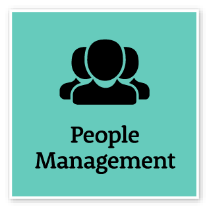                                                                                  and potential in others                       Inspire Direction and Purpose	  Communicate goals, priorities and vision, and 	           Intermediate                                                                                 recognise achievements	                         Manage Reform and Change	  Support, promote and champion change, and              Intermediate                                                                                assist others to engage with change	ClusterPlanning & Environment AgencyDepartment of Planning and EnvironmentDivision/Branch/UnitProperty & Place / Greater Sydney Parklands / Community Engagement & PartnershipsLocationCentennial ParkClassification/Grade/BandClerk Grade 9/10ANZSCO Code132111Role Number48609PCAT Code1119192Date of ApprovalApril 2022Agency Websitewww.dpie.nsw.gov.auWhoWhyInternalHead of Fundraising and DevelopmentReceive guidance from and provide regular updates on project, trends and issues.Support with strategy development and management of philanthropic activities.Director, Community Engagement and Partnerships, Chief Executive GSPProvide reports and regular updates on philanthropic initiatives and activities.Departmental team and key GSP staffWork collaboratively to implement marketing and communication strategies that optimise philanthropic opportunities.Support business needs and growth.Develop and maintain productive and professional working relationships to exchange information and advice.DPE staffDevelop strong working relationships to support the communication processes between agencies.Develop and maintain effective relationships.Resolve and provide solutions to issues.WhoWhyExternalCentennial Parklands Foundation BoardSupport Board Members in their role of fundraising for the Foundation.Receive guidance and provide regular updates on fundraising goals, strategies, projects, issues and priorities.Supporters and PartnersProvide communication and awareness of the activities and core goals to deliver proposal and reports on fundraising and other activities.Maintain and foster positive relations.Other stakeholdersDevelop and maintain cooperative and productive working relationships in a wide range of audience segments.FOCUS CAPABILITIESFOCUS CAPABILITIESFOCUS CAPABILITIESFOCUS CAPABILITIESFOCUS CAPABILITIESCapability group/setsCapability nameBehavioural indicatorsLevel 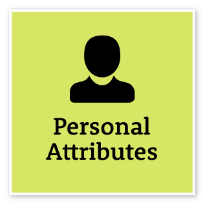 Act with IntegrityBe ethical and professional, and uphold and promote the public sector valuesAct with IntegrityBe ethical and professional, and uphold and promote the public sector valuesModel the highest standards of ethical and                             professional behaviour and reinforce their useRepresent the organisation in an honest, ethical and professional way and set an example for others to followPromote a culture of integrity and professionalism within the organisation and in dealings external to government Monitor ethical practices, standards and systems and reinforce their useAct promptly on reported breaches of legislation, policies and guidelinesAdvanced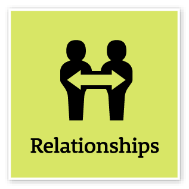 Communicate EffectivelyCommunicate clearly, actively listen to others, and respond with understanding and respectCommunicate EffectivelyCommunicate clearly, actively listen to others, and respond with understanding and respectTailor communication to diverse audiencesClearly explain complex concepts and arguments to individuals and groupsCreate opportunities for others to be heard, listen attentively and encourage them to express their viewsShare information across teams and units to enable informed decision makingWrite fluently in plain English and in a range of styles and formatsUse contemporary communication channels to share information, engage and interact with diverse audiencesAdeptInfluence and Negotiate        Gain consensus and commitment from others, and resolve issues and conflictsInfluence and Negotiate        Gain consensus and commitment from others, and resolve issues and conflictsInfluence others with a fair and considered approach and present persuasive counter-arguments Work towards mutually beneficial win/win outcomes Show sensitivity and understanding in resolving acute and complex conflicts  Identify key stakeholders and gain their support in advance Establish a clear negotiation position based on research, a firm grasp of key issues, likely arguments, points of difference and areas for compromise Anticipate and minimise conflict within theorganisation and with external stakeholdersAdvanced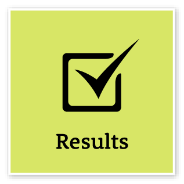 Deliver ResultsAchieve results through the efficient use of resources and a commitment to quality outcomesDeliver ResultsAchieve results through the efficient use of resources and a commitment to quality outcomesUse own and others’ expertise to achieve outcomes, and take responsibility for delivering intended outcomesMake sure staff understand expected goals and acknowledge staff success in achieving these Identify resource needs and ensure goals are achieved within set budgets and deadlines Use business data to evaluate outcomes and inform continuous improvementIdentify priorities that need to change and ensure the allocation of resources meets new business needs Ensure that the financial implications of changed priorities are explicit and budgeted forAdeptThink and Solve ProblemsThink, analyse and consider the broader context to develop practical solutionsThink and Solve ProblemsThink, analyse and consider the broader context to develop practical solutionsResearch and analyse information, identify interrelationships and make recommendations based on relevant evidence Anticipate, identify and address issues and potential problems and select the most effective solutions from a range of option Participate in and contribute to team/unit initiatives to resolve common issues or barriers to effectivenessIdentify and share business process improvements to enhance effectiveness Adept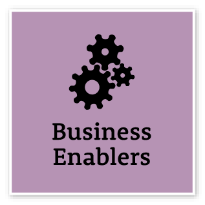 Project ManagementUnderstand and apply effective planning, coordination and control methodsProject ManagementUnderstand and apply effective planning, coordination and control methodsUnderstand all components of the project management process, including the need to consider change management to realise business benefitsPrepare clear project proposals and define scope and goals in measurable terms Establish performance outcomes and measures for key project goals, and define monitoring, reporting and communication requirements Identify and evaluate risks associated with the project and develop mitigation strategiesIdentify and consult stakeholders to inform the project strategyCommunicate the project’s objective and expected benefits Monitor the completion of project milestones against goals and initiate amendments where necessary actionEvaluate progress and identify improvements to inform future projectsAdeptOptimise Business OutcomesManage people and resources effectively to achieve public value Optimise Business OutcomesManage people and resources effectively to achieve public value Develop team/unit plans that take into account team capability and strengths Plan and monitor resource allocation effectively to achieve team/unit objectives Ensure team members work with a good understanding of business principles as they apply to the public sector context Participate in wider organisational workforce planning to ensure the availability of capable resources IntermediateCOMPLEMENTARY CAPABILITIESCOMPLEMENTARY CAPABILITIESCOMPLEMENTARY CAPABILITIESCOMPLEMENTARY CAPABILITIESCOMPLEMENTARY CAPABILITIESCapability group/setsCapability nameDescriptionLevel Display Resilience and CourageDisplay Resilience and CourageBe open and honest, prepared to express your views, and willing to accept and commit to changeAdeptManage SelfManage SelfShow drive and motivation, an ability to self-reflect and a commitment to learningAdeptValue Diversity and InclusionValue Diversity and InclusionDemonstrate inclusive behaviour and show respect for diverse backgrounds, experiences and perspectivesIntermediateCommit to Customer ServiceCommit to Customer ServiceProvide customer-focused services in line with public sector and organisational objectivesAdeptWork Collaboratively Work Collaboratively Collaborate with others and value their contributionAdeptPlan and PrioritisePlan and PrioritisePlan to achieve priority outcomes and respond flexibly to changing circumstancesAdeptDemonstrate AccountabilityDemonstrate AccountabilityBe proactive and responsible for own actions, and adhere to legislation, policy and guidelinesIntermediateFinanceFinanceUnderstand and apply financial processes to achieve value for money and minimise financial riskIntermediateTechnologyTechnologyUnderstand and use available technologies to maximise efficiencies and effectivenessIntermediateProcurement and Contract ManagementProcurement and Contract ManagementUnderstand and apply procurement processes to ensure effective purchasing and contract performanceIntermediate